Ata da 24ª Reunião do Conselho DiretorDATA: 15/05/2013					HORÁRIO DE INÍCIO: 13h30LOCAL: Sede do CAU/RS					HORÁRIO DE FIM: 16h001. ParticipantesEm 15 de maio de 2013, realizou-se, na sede do CAU/RS, cujo endereço consta em rodapé, a 24ª Reunião do Conselho Diretor. Estavam presentes os conselheiros anteriormente citados, além do Presidente Roberto Py Gomes da Silveira, conforme lista de presença anexada a esta ata. A ata foi redigida pela Secretária Executiva Josiane Bernardi.A pauta enviada anteriormente aos Conselheiros é a que segue:Relatos da Presidência e Vice Presidência.CarrosO presidente comenta que um dos carros foi recebido pelo CAU/RS na segunda-feira, dia 13/05 e o próximo será entregue ao CAU/RS, na próxima terça-feira dia 21/05, com presença de jornais e imprensa automobilística. Comenta que foram comercializados somente quatro carros Prius no Estado do RS. O Presidente informa que estão verificando junto à Savarauto a possibilidade de receber em Comodato, dois Toyotas Etios. SedeO presidente apresenta relato sobre a negociação com a AES Sul aos Conselheiros e salienta que o CAU/RS ainda aguarda uma definição do proprietário.Plenária Ampliada CAU/BRO presidente comenta que o “cau1214”, deve ser usado pelos conselheiros de uma autarquia, para tratar de assuntos relevantes e não para conversas paralelas.Comenta que na reunião ampliada do CAU/BR foi falado sobre a empresa Symnetics, contratada pelo CAU/BR para realizar o Planejamento Estratégico e o Plano de Cargos e Salários, além do concurso público para todos os CAU/UF. Relata que se manifestou a favor de um planejamento estratégico de todos os CAUs e que cada CAU/UF adapte às suas necessidades e realidades. O presidente comenta que a Escola do Ministério Público também é uma possibilidade, além da Fundatec para realização do concurso público.O presidente relata que ocorreu uma palestra com o TCU, muito interessante, que mostrou o aspecto da legalidade nas negociações. Salienta que questionou o porquê de o CAU não participar do sistema S, como Fiergs, Sesc, Senac, que são privadas, mas prestam serviço público. A orientação deste representante do TCU é de que os principais conselhos nacionais podem reunir-se e buscar esta alteração na lei, para que não exista a fiscalização e necessidade de prestar contas ao TCU.O presidente comenta que na Reunião de Presidentes em Boa vista, já havia realizado um relato sobre a posição do CAU/RS quanto ao Fundo, e reforçou a opinião na reunião ampliada, quando o assunto foi abordado e questionado. Procurou deixar claro que o CAU/RS tentou conversar com o jurídico do CAU/BR, na busca por uma solução amigável. Os Conselheiros entendem que o valor poderá ser depositado judicialmente até que se defina a questão.  O Conselheiro Cabral comenta que muitos arquitetos não estão conseguindo aprovar projetos na Prefeitura Municipal de Porto Alegre, e que as pessoas com quem ele tem conversado sobre o assunto, entendem que o CAU/RS deve intervir nesta questão. O presidente comenta que várias cidades estão tendo este mesmo problema. Relatos das Comissões.Comissão de Ética e Disciplina;Seminário Estadual de Ética e Disciplina O Conselheiro Marcelo relata que estiveram representantes da Feevale, o Cícero do Sindicato, alguns colegas do IAB. Em torno de 23 pessoas além da mesa e 30 pessoas acompanhando virtualmente. Relata que o Conselheiro Nino reuniu um grupo de 20 a 30 pessoas, em Passo Fundo, que também assistiram o evento via web. O Conselheiro Cabral entende que foi bem recebida a transmissão via web. Comenta que recebeu ligações de dois colegas elogiando a iniciativa.O Conselheiro Marcelo comenta que foi apresentada a minuta e os principais pontos foram discutidos. A CED pretende apresentar a estrutura da minuta e as contribuições colhidas no evento, na próxima sessão plenária do CAU/RS, visando colher mais contribuições e aprovação do material com as sugestões a serem enviadas ao CAU/BR. O Conselheiro Marcelo comenta que mesmo com poucas pessoas presentes no evento, as que participaram contribuíram muito. As preocupações principais são com as críticas, quando são criticas analíticas e construtivas são bem vindas e podem e devem ocorrer, outra questão foi sobre a reserva técnica, que a principio a maior parte dos profissionais é contra, até que ocorra com ele próprio.O Conselheiro Cabral comenta que em sua opinião, as críticas que desmoralizam a profissão não são bem vindas. O Conselheiro Marcelo comenta que a minuta não discorre sobre o direito autoral, que ainda não foi desenvolvida. Salienta que a Advogada Adriana apresentou o conflito sobre direito autoral e direito do consumidor, que ocorre quando o profissional é contratado para fazer uma intervenção no trabalho realizado por outro. O presidente comenta que a lei sobre direito autoral não faz referencia à arquitetura e urbanismo, é muito mais para obras literárias, músicas e coisas do gênero. O Conselheiro Marcelo comenta sobre os projetos virtuais, que desrespeitam a arquitetura, a relação dos profissionais com os estudantes de arquitetura.Com relação à organização de eventos, o Conselheiro Marcelo entende que deve existir uma pessoa responsável pela organização e desenrolar dos eventos. O Conselheiro Fausto sugere que a funcionária Márcia seja a responsável pela organização dos eventos, pois a mesma possui experiência nesta área.O Conselheiro Marcelo questiona sobre quais os tipos de eventos a funcionária Márcia está habituada a organizar. Salienta que a rotina do processo, correspondências, convites, relatório de custos. O Conselheiro Marcelo comenta que não sabe quem poderia assumir esta função, se pode ser um funcionário que já faz parte do quadro, mas entende necessário e fundamental, até mesmo pelo número de eventos que começarão a ocorrer. Sugere que, se a funcionária Márcia pode assumir esta função, que tenha uma alteração de cargo, deslocando ela exclusivamente para esta atividade.O presidente comenta que o “Conhecendo o CAU”, está na 16ª edição e que o grande problema do CAU é o SICCAU, a maior dúvida das pessoas é sobre o funcionamento do sistema. O Conselheiro Cabral comenta que a transmissão via web é essencial em qualquer evento que seja realizado. O Conselheiro Marcelo apresenta relatório das despesas, do primeiro trimestre de 2013, relata que a CED tinha uma previsão de gasto de R$ 35 mil e foi gasto efetivamente em torno de R$ 4 mil. O Conselheiro Marcelo questiona sobre o Regimento Interno do CAU/RS. O Presidente informa que será enviado amanhã, dia 17/05 via e-mail e correio, ao CAU/BR.Comissão de Atos Administrativos;O Conselheiro Cabral comenta que a CAA está fazendo uma proposta de deliberação para a contratação dos advogados e informa que não haverá reunião da Comissão amanhã. O Presidente comenta que agendar uma reunião com o Ministério Público e esclarecer que o Dr. Cesar está acompanhando dois processos em andamento e verificar se será possível conseguir mais tempo para que sejam finalizados estes processos.O Conselheiro Cabral considera importante que o advogado que abriu os processos, os acompanhe até seu desfecho.Comissão de Planejamento e Finanças;O Conselheiro Fausto apresenta Demonstração de Orçamento previsto e executado no primeiro trimestre de 2013, dividido por comissões, conforme abaixo. Comenta que na previsão da Presidência, está incluído o valor para aquisição da Sede. Entende que não há a necessidade de ser levado à Plenária.Demonstração Geral de Orçamento Executado em 2013 por cada comissão: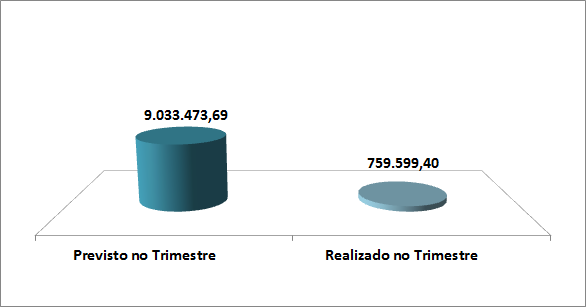 O Conselheiro Marcelo comenta sobre a importância de as comissões começarem a previsão para o próximo ano. O Conselheiro Fausto salienta que é importante rever os valores previstos para este ano, pois a CEP considera a necessidade de fazer transposição de valores. O Presidente concorda que, se necessário seja feita esta transposição.O Conselheiro Fausto apresenta comparativo entre locação e aquisição de veículos para CAU/RS e deverá apresentar o mesmo relato na Plenária.Comenta que a CEP irá apresentar uma deliberação para a contratação dos advogados, afirmando que há verba para a contratação, porém não faz referencia a quantidade de profissionais a serem contratados.  Comissão de Exercício Profissional;Proposta de Documento de Identificação dos Fiscais O Conselheiro Pedone apresenta modelo de carteira de identificação funcional dos agentes fiscais, esclarece que não há um padrão estabelecido pelo CAU/BR e pede aprovação do Conselho Diretor. Selo de conformidadeO Conselheiro Pedone apresenta um modelo de “selo de conformidade” que a CEP está desenvolvendo, com o aval do conselho diretor, para que quando os profissionais fizerem suas RRTs, recebam seus selos para colocarem nas obras. Laudo de Avaliação das Construções para dispensa do sistema de proteção contra descarga atmosférica – SPDA;O Conselheiro Pedone relata que o CAU/RS tem recebido inúmeras consultas de arquitetos e urbanistas quanto à atribuição para realizar Laudo de Avaliação das construções para dispensa do sistema de proteção contra descarga atmosférica – SPDA. Comenta que a Câmara Especializada de Arquitetura do CREA/RS já havia emitido parecer reconhecendo a competência dos arquitetos e urbanistas para a realização destes laudos e que a Norma Brasileira regulamentadora nº 5419, de fevereiro de 2001, tem como objetivo fixar as condições exigíveis ao projeto, instalação e manutenção de sistemas de proteção contra descargas atmosféricas (SPDA) de estruturas comuns, entendendo como estruturas comuns, aquelas utilizadas para fins comerciais, industriais, agrícolas, administrativos ou residenciais. Salienta que o anexo “B” da citada norma apresenta os parâmetros e minuciosamente a metodologia para definição da necessidade de proteção e o tipo de proteção, cujos elementos a serem ponderados são de conhecimento dos arquitetos e urbanistas, como o tipo de ocupação da estrutura, a natureza de sua construção, o valor de seu conteúdo, ou os efeitos indiretos, a localização da estrutura, a altura da estrutura.Desta forma, o Conselheiro Pedone informa que a Comissão de Exercício Profissional – CEP do CAU/RS propõe que seja encaminhada correspondência ao comando geral do corpo de bombeiros informando que os arquitetos e urbanistas possuem atribuição para realizar Laudo de Avaliação das estruturas comuns, para dispensa ou não de SPDA das estruturas comuns, conforme está previsto da NBR nº 5419 e que o CAU/RS sugira àquela instituição que exija a memória de cálculo para esta dispensa ou necessidade, conforme prevê a NBR nº 5419, juntamente com o respectivo Registro de Responsabilidade Técnica.Proposta de Deliberação da CEP – Presença da CEP do CAU/RS no Seminário Legislativo do CAU/BR;A Conselheira Rosana escreveu esta proposta de deliberação, com a intenção de que a CEP participe do Seminário Legislativo do CAU/BR. O Conselheiro Veríssimo questiona se é direcionado à Comissão de Exercício Profissional.O Presidente comenta que a maior parte dos presidentes não comparece, entende que é um assunto importante e que deve ser acompanhado. Porém o fato de dois representantes do CAU/RS comparecerem ao evento, não quer dizer que estes estão designados a tratar de assuntos desta natureza. O Conselheiro Marcelo entende que deve ser feito um estudo sobre os PLs que interessam ao CAU/RS, e devem ser acompanhados. Comissão de Ensino e Formação.O Conselheiro Veríssimo comenta a CEF pretende promover um encontro da Comissão com todos os coordenadores de cursos e entende que junho é muito próximo para realizar eventos, além de ser final de semestre, uma data complicada para coordenadores e professores das universidades. Salienta que gostariam de contar com a presença do Conselheiro Federal Cesar Dorfman além de representantes de outros conselhos. O Conselheiro Marcelo questiona qual o tema deste encontro.O Presidente esclarece que serviria para as escolas de arquitetura apresentarem suas práticas, seus escritórios modelo e sugere que a Comissão discuta este assunto na reunião de sexta-feira, para que seja redigida a carta ou convite aos coordenadores.O Conselheiro Marcelo comenta que a UFRGS dentre as universidades federais, recebeu um prêmio e foi considerada a melhor universidade do país.O Conselheiro Veríssimo comenta sobre a questão dos registros dos recém-formados, atividades do coordenador dos cursos.  A funcionária Maríndia apresenta que a CEF encaminhou uma consulta ao CAU/BR e que a CEF-CAU/BR informou que deverá ser enviado um ofício da presidência do CAU/RS ao Presidente do CAU/BR, com abertura de protocolo, para tramitar. E entende que deverá ser adotado o mesmo procedimento com as demais comissões do CAU/RS. O Presidente sugere que a deliberação seja repensada.O Conselheiro Marcelo considera que qualquer documento que sair do CAU/RS deverá ser por intermédio da presidência do Conselho.Assuntos Gerais.O Presidente questiona a Funcionária Carla Carvalho sobre as licitações para compra de materiais de expediente e Auditoria Contábil. A funcionária Carla esclarece que as chamadas são publicadas no site do CAU/RS e enviadas cartas convites, e salienta que na de auditoria contábil, foram recebidos dois retornos. O presidente entende que devem ser enviadas mais cartas convite, para mais empresas. A funcionária Carla questiona se deve ser adiada a licitação de amanhã e a de segunda-feira, por mais cinco dias, para enviar mais convites. Define-se que esta medida deve ser tomada.O Presidente comenta sobre a deliberação a ser levada à plenária, com a alteração de cargos dos funcionários Alessandra Scalcon, Daianna Marcon, Leandro Machado, que foram contratados como assistentes administrativos, que passem para o cargo de Analista Administrativo, tendo a remuneração alterada para R$ R$ 2.321,00 (dois mil, trezentos e vinte e um reais), pois assumiram mais funções e por se destacarem e realizarem suas atividades com presteza. E também a adequação de cargo e salário da funcionária Josiane Bernardi, que foi contratada como Secretária Executiva e atua como Secretária do Gabinete da Presidência, tendo a remuneração alterada para R$ 3.281,00 (três mil duzentos e oitenta e um reais). Todos os Conselheiros concordam com as promoções. Não havendo mais assuntos pendentes, a reunião foi encerrada 16 horas.Roberto Py Gomes da SilveiraPresidente do CAU/RSDiretoriaDiretoriaPresidente Roberto Py Gomes da SilveiraVice PresidenteAlberto Fedosow CabralConselheirosConselheirosCargoNomeCoordenador Comissão de Planejamento e FinançasFausto Henrique SteffenCoordenador Comissão de Atos AdministrativosCarlos Alberto Sant'AnaCoordenador Comissão de Exercício ProfissionalCarlos Eduardo PedoneCoordenador Adjunto Comissão de Ensino e FormaçãoLuís Antônio VeríssimoCoordenador Comissão de Ética e DisciplinaMarcelo Petrucci MaiaAssessoriaAssessoriaSecretaria ExecutivaJosiane BernardiComissõesPrevisto no TrimestreRealizado no Trimestre%Comissão de Atos Administrativos450.469,0021.952,854,87Comissão de Ensino e Formação73.400,007.153,809,75Comissão de Ética35.400,004.771,1413,48Comissão de Exercício Profissional743.892,4942.515,055,72Comissão de Finanças133.760,009.065,706,78Plenário - Presidência6.787.170,0081.930,651,21Unidade Administrativa809.382,20592.210,2173,17Total9.033.473,69759.599,408,41